NÁBOR NOVÝCH HÁZENKÁŘŮSK Hudlice z.s.oddíl házenéVyzýváme tímto nové zájemce, chlapce i dívky do našich týmů ve věku od 6 do 11 let, aby se k nám přidali. Trénujeme v našem nově zrekonstruovaném sportovním areálu v Hudlicích u lesa, v zimním období v místní sokolovně. Tréninky v tomto roce pořádáme v pondělí a ve středu odpoledne.  Dopravní obslužnost pro mimo hudlické zájemce je dobrá a samozřejmě je vítaná i podpora rodičů.  Příspěvek na celý rok je oproti ostatním klubům velice nízký a činí v letošním roce 600,-Kč. A nezapomeňte, že jinde v okolí si házenou nezahrajete.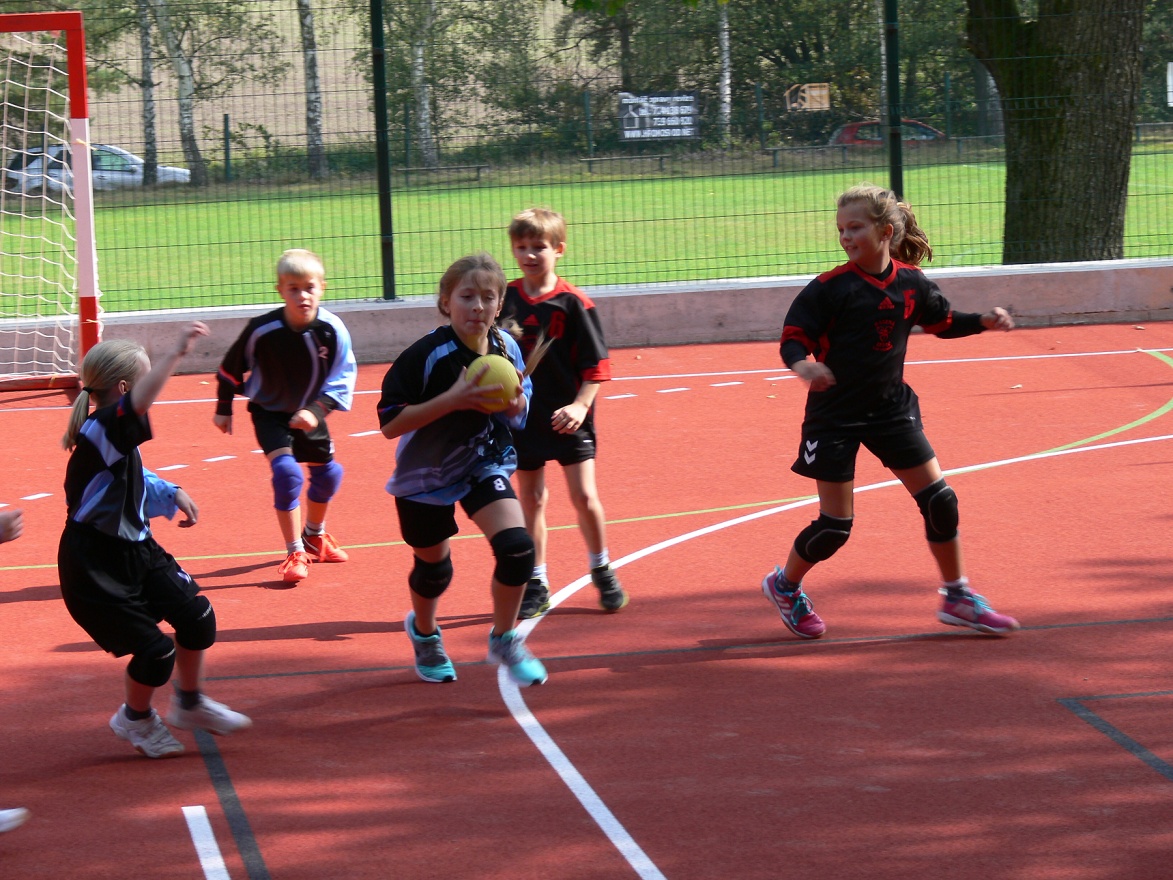 Na vás všechny, sportu chtivé borce se těší trenérský tým:Libor Vydra                   Jarka KulhánkováPetra ChaloupkováOlina SvobodováAndrea VydrováKontakt:    tel. 739 510 182 ,    e-mail :   hazena.hudlice @email.cz 	